FCTS e-mail distribution and website posting: November 22, 2022FRANKLIN COUNTY TECHNICAL SCHOOL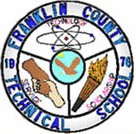 POLICY SUBCOMMITTEE MEETINGDate:  	  Tuesday, November 29, 2022                     	      Location:	Franklin County technical School 										82 Industrial Blvd	Time:     5:30 PM								Turners Falls, MA 01376							POLICY SUBCOMMITTEE MEMBERS:   Gerald Levine, Chair, Laura Earl, Mark Maloney, Don SluterAGENDAI.	      Call to OrderII.     Approval of the Minutes of September 13, 2022				VoteIII.    Cell Phone 								Discussion/VoteIV.    Chapter 222								Update/VoteV.      District Treasurer Evaluation						VoteVI.    New Procurement Card (P-Card) useage Policy DGD			VoteVII.   New Procurement Policy for Federal & State Grants DGE		Vote   VIII.  OtherIX.    Adjourn									VoteThe listing of matters are those reasonably anticipated by the Chair which may be discussed at the meeting.  Not all items listed may in fact be discussed and other items not listed may also be brought up for discussion to the extent permitted by law.cc:   	Richard J. Martin, Superintendent; Brian Spadafino, Principal; Russ Kaubris, Business Manager; Richard Kuklewicz, School Committee Chairman